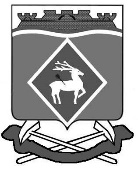 РОССИЙСКАЯ ФЕДЕРАЦИЯРОСТОВСКАЯ ОБЛАСТЬМУНИЦИПАЛЬНОЕ ОБРАЗОВАНИЕ«ГОРНЯЦКОЕ СЕЛЬСКОЕ ПОСЕЛЕНИЕ»АДМИНИСТРАЦИЯ ГОРНЯЦКОГО СЛЬСКОГО ПОСЕЛЕНИЯРАСПОРЯЖЕНИЕ Рассмотрев представление МБУК «Горняцкая клубная система» Горняцкого сельского поселения об утверждении прейскуранта на платные услуги, оказываемые муниципальным бюджетным учреждением культуры, руководствуясь Федеральным законом «Об общих принципах организации местного самоуправления в Российской Федерации», Уставом Горняцкого сельского поселения: Утвердить Перечень и  тарифы на платные услуги, оказываемые МБУК «Горняцкая клубная система» на 2015 год, (приложение 1).Распоряжение вступает в силу с момента подписания и опубликования.Контроль за исполнением настоящего распоряжения возложить на директора МБУК «Горняцкая клубная система» Л.Н. Терехову.Глава  поселения	 				           О.П. СнисаренкоВерно Ведущий специалист						А.М. ВетохинаПриложение № 1 к распоряжению Администрации Горняцкого сельского поселения от 19.02.2015 года № 10Перечень и  тарифы на платные услугипредоставляемые МБУК «Горняцкая клубная система»Ведущий специалист                                                            А.М. Ветохина19.02.2015 года 19.02.2015 года №  10 .№  10 .пос. Горняцкийпос. ГорняцкийОб утверждении прейскуранта на оказание платных услуг, оказываемых МБУК «Горняцкая клубная система»Об утверждении прейскуранта на оказание платных услуг, оказываемых МБУК «Горняцкая клубная система»Об утверждении прейскуранта на оказание платных услуг, оказываемых МБУК «Горняцкая клубная система»№ п/пНаименование услугСтоимость услуги (руб.)1.Концертная программа (в зависимости от времени и профессионализма специалистов)500 руб.    (1 час)         2.Музыкальное оформление мероприятия (1 час)от 1 000 руб.3.Организация и проведение праздничных мероприятий для организаций (1 час)1 500 руб.Билеты на:1.Дискотеки15-30 руб.2.Концерты 10-150 руб. (в зависимости от времени и профессионализма)3.Аттракцион «Карусель»20 руб.4.Аттракцион «Лодочки»30 руб.5.Аттракцион «Ромашка» 30 руб.6.Аттракцион «Ветерок»30 руб.Предоставление помещения1.Зал для гастрольных выступлений театров, цирка, артистов10% от выручкиНаписание афиш1.Малая афиша100 руб.2.Большая афиша200 руб.Прокат1.Озвучивающая аппаратура (до суток)1 500 руб.2.Сценические костюмы (от 1 часа до суток)50 руб.Печатные услуги1.Ксерокопирование (1 лист)5 руб.Оплата специалистам за услугиФиксированная (по договору)Ведущий дискотеки, кассир - билетерФиксированная (по договору)